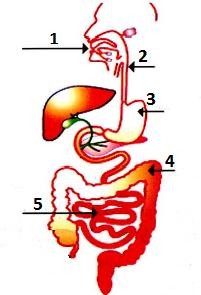 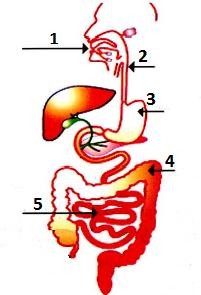 Pour déterminer la structure de végétale par laquelle se fait le prélèvement des substances nutritives minérale par la plante, on propose les expériences suivant (document 2)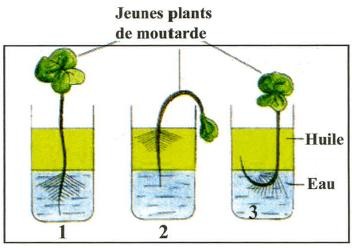 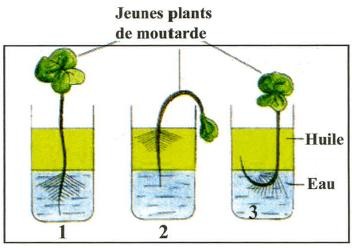 -Dans le tube 1 : la coiffe et la zone pilifère plonger dans l’eau, la zone subéreuse dans l’huile.-Dans le tube 2 : la coiffe plonger dans l’eau, la zone pilifère et la zone subéreuse dans l’huile.-Dans le tube 3 : la zone pilifère plonger dans l’eau, la coiffe et la zone subéreuse dans l’huile.Décrire les résultats obtenus de chaque tube de l’expérience (du document 2). (1p)      -Tube 1 et 3 : La jeune plante de moutarde se …………………………………………………………………………………………-Tube 2 : La plantule de moutarde se …………………………………………………………………………………………………Déduisez la structure du végétale par laquelle se fait le prélèvement des substances nutritives minérale par la plante. (1p)……………………………………………………………………………………………………………………………………………………………………………………………………………………………………………………………………………………………………………………………………    Exercice2 (6pts)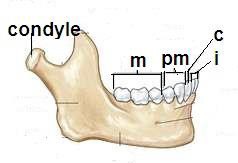 Le document 3 montre les dents de la demi-mâchoire inférieure ; ces dents ont les rôles suivants (écraser/déchirer/écraser et broyer /couper.)je complète le tableau en exploitant le document. (4pts)je constate que la denture chez l’Homme est …………………………….. (0.5pts)j’observe que le condyle à une forme …………………ce qui aide la mâchoire inférieure de faire ses mouvements dans …………………….. (1pts)je conclue que le régime alimentaire chez l’Homme est ……………………… (0.5pts)Etablissement : Contrôle continu : 1Contrôle continu : 1Durée : 1hDurée : 1hEtablissement : Matière : SVTMatière : SVT1ére année du cycle collégial1ére année du cycle collégialNom et Prénom : ……………………………………………………………………….…	N° : ……………Nom et Prénom : ……………………………………………………………………….…	N° : ……………Nom et Prénom : ……………………………………………………………………….…	N° : …………………………………………………………….……………………………………………….Date : ……. /03/2019Restitution des connaissances (10 points)Restitution des connaissances (10 points)Restitution des connaissances (10 points)Restitution des connaissances (10 points)Restitution des connaissances (10 points)Restitution des connaissances (10 points)Crocher la bonne proposition :(4p)-Dans une chaîne alimentaire, les carnivores peuvent être des producteurs primaires.-L’homme possède toutes les sortes de dents : il a une denture complète.-Type de la respiration chez les poissons est branchiale.-Tous les animaux se nourrissent de même régime alimentaire.Relier par une flèche l’expression de la colonne A avec celle qui lui convient dans la colonne B : (4p)	Colonne AIncisives	région d’articulation de la mâchoire inférieure qui se relié à lamâchoire supérieure.Réseaux alimentaires	Plates servent à broyer les aliments.Prémolaires	Plusieurs chaînes alimentaires liées les unes aux autres.Condyle mandibulaire	Comme une lame servent à couper les aliments.Compléter le schéma ci-dessous (tube digestif chez l’homme) en utilisant les termes suivants : Estomac, Intestin grêle, Œsophage, Gros intestin, Bouche. (2p)1.	…………………………………………………………...2.	…………………………………………………………...	3.	…………………………………………………………...4.	…………………………………………………………...5.	…………………………………………………………...Raisonnement scientifique et communication écrite et graphique (10 points).Exercice 1 : (4p) La  plante  verte  prélève  ses  besoins  nutritifs  à partir de leur milieu de vie pour grandir et grossier c’est-à-dire de se développer, le document 1 montre des expériences de mise en évidence de ces besoins nutritifs.Dégagez du document 1 les conditions de développement et de la croissance végétale. (2p)……………………………………………………………………………………………………………………………………………………………………………………………...............................................................................................................................................................................................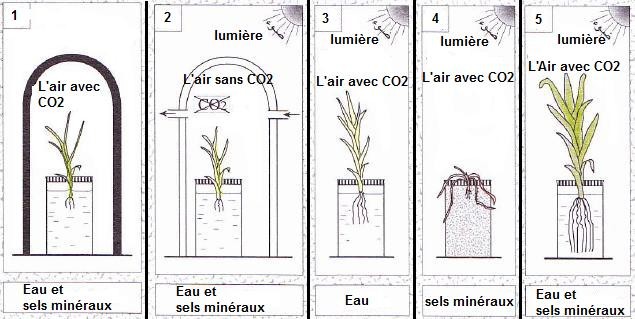 Crocher la bonne proposition :(4p)-Dans une chaîne alimentaire, les carnivores peuvent être des producteurs primaires.-L’homme possède toutes les sortes de dents : il a une denture complète.-Type de la respiration chez les poissons est branchiale.-Tous les animaux se nourrissent de même régime alimentaire.Relier par une flèche l’expression de la colonne A avec celle qui lui convient dans la colonne B : (4p)	Colonne AIncisives	région d’articulation de la mâchoire inférieure qui se relié à lamâchoire supérieure.Réseaux alimentaires	Plates servent à broyer les aliments.Prémolaires	Plusieurs chaînes alimentaires liées les unes aux autres.Condyle mandibulaire	Comme une lame servent à couper les aliments.Compléter le schéma ci-dessous (tube digestif chez l’homme) en utilisant les termes suivants : Estomac, Intestin grêle, Œsophage, Gros intestin, Bouche. (2p)1.	…………………………………………………………...2.	…………………………………………………………...	3.	…………………………………………………………...4.	…………………………………………………………...5.	…………………………………………………………...Raisonnement scientifique et communication écrite et graphique (10 points).Exercice 1 : (4p) La  plante  verte  prélève  ses  besoins  nutritifs  à partir de leur milieu de vie pour grandir et grossier c’est-à-dire de se développer, le document 1 montre des expériences de mise en évidence de ces besoins nutritifs.Dégagez du document 1 les conditions de développement et de la croissance végétale. (2p)……………………………………………………………………………………………………………………………………………………………………………………………...............................................................................................................................................................................................Crocher la bonne proposition :(4p)-Dans une chaîne alimentaire, les carnivores peuvent être des producteurs primaires.-L’homme possède toutes les sortes de dents : il a une denture complète.-Type de la respiration chez les poissons est branchiale.-Tous les animaux se nourrissent de même régime alimentaire.Relier par une flèche l’expression de la colonne A avec celle qui lui convient dans la colonne B : (4p)	Colonne AIncisives	région d’articulation de la mâchoire inférieure qui se relié à lamâchoire supérieure.Réseaux alimentaires	Plates servent à broyer les aliments.Prémolaires	Plusieurs chaînes alimentaires liées les unes aux autres.Condyle mandibulaire	Comme une lame servent à couper les aliments.Compléter le schéma ci-dessous (tube digestif chez l’homme) en utilisant les termes suivants : Estomac, Intestin grêle, Œsophage, Gros intestin, Bouche. (2p)1.	…………………………………………………………...2.	…………………………………………………………...	3.	…………………………………………………………...4.	…………………………………………………………...5.	…………………………………………………………...Raisonnement scientifique et communication écrite et graphique (10 points).Exercice 1 : (4p) La  plante  verte  prélève  ses  besoins  nutritifs  à partir de leur milieu de vie pour grandir et grossier c’est-à-dire de se développer, le document 1 montre des expériences de mise en évidence de ces besoins nutritifs.Dégagez du document 1 les conditions de développement et de la croissance végétale. (2p)……………………………………………………………………………………………………………………………………………………………………………………………...............................................................................................................................................................................................Crocher la bonne proposition :(4p)-Dans une chaîne alimentaire, les carnivores peuvent être des producteurs primaires.-L’homme possède toutes les sortes de dents : il a une denture complète.-Type de la respiration chez les poissons est branchiale.-Tous les animaux se nourrissent de même régime alimentaire.Relier par une flèche l’expression de la colonne A avec celle qui lui convient dans la colonne B : (4p)	Colonne AIncisives	région d’articulation de la mâchoire inférieure qui se relié à lamâchoire supérieure.Réseaux alimentaires	Plates servent à broyer les aliments.Prémolaires	Plusieurs chaînes alimentaires liées les unes aux autres.Condyle mandibulaire	Comme une lame servent à couper les aliments.Compléter le schéma ci-dessous (tube digestif chez l’homme) en utilisant les termes suivants : Estomac, Intestin grêle, Œsophage, Gros intestin, Bouche. (2p)1.	…………………………………………………………...2.	…………………………………………………………...	3.	…………………………………………………………...4.	…………………………………………………………...5.	…………………………………………………………...Raisonnement scientifique et communication écrite et graphique (10 points).Exercice 1 : (4p) La  plante  verte  prélève  ses  besoins  nutritifs  à partir de leur milieu de vie pour grandir et grossier c’est-à-dire de se développer, le document 1 montre des expériences de mise en évidence de ces besoins nutritifs.Dégagez du document 1 les conditions de développement et de la croissance végétale. (2p)……………………………………………………………………………………………………………………………………………………………………………………………...............................................................................................................................................................................................Crocher la bonne proposition :(4p)-Dans une chaîne alimentaire, les carnivores peuvent être des producteurs primaires.-L’homme possède toutes les sortes de dents : il a une denture complète.-Type de la respiration chez les poissons est branchiale.-Tous les animaux se nourrissent de même régime alimentaire.Relier par une flèche l’expression de la colonne A avec celle qui lui convient dans la colonne B : (4p)	Colonne AIncisives	région d’articulation de la mâchoire inférieure qui se relié à lamâchoire supérieure.Réseaux alimentaires	Plates servent à broyer les aliments.Prémolaires	Plusieurs chaînes alimentaires liées les unes aux autres.Condyle mandibulaire	Comme une lame servent à couper les aliments.Compléter le schéma ci-dessous (tube digestif chez l’homme) en utilisant les termes suivants : Estomac, Intestin grêle, Œsophage, Gros intestin, Bouche. (2p)1.	…………………………………………………………...2.	…………………………………………………………...	3.	…………………………………………………………...4.	…………………………………………………………...5.	…………………………………………………………...Raisonnement scientifique et communication écrite et graphique (10 points).Exercice 1 : (4p) La  plante  verte  prélève  ses  besoins  nutritifs  à partir de leur milieu de vie pour grandir et grossier c’est-à-dire de se développer, le document 1 montre des expériences de mise en évidence de ces besoins nutritifs.Dégagez du document 1 les conditions de développement et de la croissance végétale. (2p)……………………………………………………………………………………………………………………………………………………………………………………………...............................................................................................................................................................................................Crocher la bonne proposition :(4p)-Dans une chaîne alimentaire, les carnivores peuvent être des producteurs primaires.-L’homme possède toutes les sortes de dents : il a une denture complète.-Type de la respiration chez les poissons est branchiale.-Tous les animaux se nourrissent de même régime alimentaire.Relier par une flèche l’expression de la colonne A avec celle qui lui convient dans la colonne B : (4p)	Colonne AIncisives	région d’articulation de la mâchoire inférieure qui se relié à lamâchoire supérieure.Réseaux alimentaires	Plates servent à broyer les aliments.Prémolaires	Plusieurs chaînes alimentaires liées les unes aux autres.Condyle mandibulaire	Comme une lame servent à couper les aliments.Compléter le schéma ci-dessous (tube digestif chez l’homme) en utilisant les termes suivants : Estomac, Intestin grêle, Œsophage, Gros intestin, Bouche. (2p)1.	…………………………………………………………...2.	…………………………………………………………...	3.	…………………………………………………………...4.	…………………………………………………………...5.	…………………………………………………………...Raisonnement scientifique et communication écrite et graphique (10 points).Exercice 1 : (4p) La  plante  verte  prélève  ses  besoins  nutritifs  à partir de leur milieu de vie pour grandir et grossier c’est-à-dire de se développer, le document 1 montre des expériences de mise en évidence de ces besoins nutritifs.Dégagez du document 1 les conditions de développement et de la croissance végétale. (2p)……………………………………………………………………………………………………………………………………………………………………………………………...............................................................................................................................................................................................Crocher la bonne proposition :(4p)-Dans une chaîne alimentaire, les carnivores peuvent être des producteurs primaires.-L’homme possède toutes les sortes de dents : il a une denture complète.-Type de la respiration chez les poissons est branchiale.-Tous les animaux se nourrissent de même régime alimentaire.Relier par une flèche l’expression de la colonne A avec celle qui lui convient dans la colonne B : (4p)	Colonne AIncisives	région d’articulation de la mâchoire inférieure qui se relié à lamâchoire supérieure.Réseaux alimentaires	Plates servent à broyer les aliments.Prémolaires	Plusieurs chaînes alimentaires liées les unes aux autres.Condyle mandibulaire	Comme une lame servent à couper les aliments.Compléter le schéma ci-dessous (tube digestif chez l’homme) en utilisant les termes suivants : Estomac, Intestin grêle, Œsophage, Gros intestin, Bouche. (2p)1.	…………………………………………………………...2.	…………………………………………………………...	3.	…………………………………………………………...4.	…………………………………………………………...5.	…………………………………………………………...Raisonnement scientifique et communication écrite et graphique (10 points).Exercice 1 : (4p) La  plante  verte  prélève  ses  besoins  nutritifs  à partir de leur milieu de vie pour grandir et grossier c’est-à-dire de se développer, le document 1 montre des expériences de mise en évidence de ces besoins nutritifs.Dégagez du document 1 les conditions de développement et de la croissance végétale. (2p)……………………………………………………………………………………………………………………………………………………………………………………………...............................................................................................................................................................................................Crocher la bonne proposition :(4p)-Dans une chaîne alimentaire, les carnivores peuvent être des producteurs primaires.-L’homme possède toutes les sortes de dents : il a une denture complète.-Type de la respiration chez les poissons est branchiale.-Tous les animaux se nourrissent de même régime alimentaire.Relier par une flèche l’expression de la colonne A avec celle qui lui convient dans la colonne B : (4p)	Colonne AIncisives	région d’articulation de la mâchoire inférieure qui se relié à lamâchoire supérieure.Réseaux alimentaires	Plates servent à broyer les aliments.Prémolaires	Plusieurs chaînes alimentaires liées les unes aux autres.Condyle mandibulaire	Comme une lame servent à couper les aliments.Compléter le schéma ci-dessous (tube digestif chez l’homme) en utilisant les termes suivants : Estomac, Intestin grêle, Œsophage, Gros intestin, Bouche. (2p)1.	…………………………………………………………...2.	…………………………………………………………...	3.	…………………………………………………………...4.	…………………………………………………………...5.	…………………………………………………………...Raisonnement scientifique et communication écrite et graphique (10 points).Exercice 1 : (4p) La  plante  verte  prélève  ses  besoins  nutritifs  à partir de leur milieu de vie pour grandir et grossier c’est-à-dire de se développer, le document 1 montre des expériences de mise en évidence de ces besoins nutritifs.Dégagez du document 1 les conditions de développement et de la croissance végétale. (2p)……………………………………………………………………………………………………………………………………………………………………………………………...............................................................................................................................................................................................dentnomrôlei……………………………………….c....................……………………….pm……………..………………………..m……………………………………